Экскаватор Hitachi ZX490LCH-6 на выставке Bauma 201621.04.2016На выставке строительной техники Bauma 2016 компания Hitachi Construction Machinery Europe представила новый большой экскаватор ZX490LCH-6. Разработанный и сконструированный для удовлетворения требований крупномасштабных строительных и горнодобывающих проектов, он демонстрирует самый высокий уровень прочности без ущерба для эффективности. Имея дополнительную защиту ключевых компонентов и будучи изготавливаем из высококачественных материалов, новый большой экскаватор Zaxis-6 обнаруживает исключительную надежность и высокую доступность точек обслуживания. Машина оснащается уникальной технологией Hitachi, разработанной специально для серии больших экскаваторов Zaxis-6, и имеет невероятно универсальные возможности для работы в широком спектре разновидностей сложных условий. Некоторые функциональные особенности повышения долговечности ZX490LCH-6 соответствуют общей цели Hitachi создать оптимальный экскаватор. Стрела усилена более толстыми пластинами. Ходовая часть состоит из надежных компонентов. Касается это и траков, и их соединений, и ведущих колес, и ленивцев, и опорных катков, и поддерживающих катков.
 В число прочих высококачественные компонентов установленная в кабине консоль, которая изготовлена из атмосферостойкого материала, не боящегося ультрафиолетовых лучей. В состав конструкции верхнего строения входят высококачественный герметик вокруг пакета охлаждения и изоляционные материалы для исключения того или иного повреждения в результате теплового воздействия.
 Все это вместе взятое обеспечивает долгосрочное охлаждение и малошумную эксплуатацию машины. Разработанная инженерами Hitachi технология HIOS IIIB обеспечивает исключительную эффективность. Она предполагает использование двух насосов и регулирующих клапанов для снижения расхода топлива и сокращения расходов.
 Работая в экономичном режиме, с той же производительностью, что и у предыдущей модели, экскаватор ZX490LCH-6 может сэкономить до 5 процентов топлива. Еще эта гидравлическая технология позитивно влияет на производительность благодаря эффективным повороту и движениям стрелы, рукояти и ковша.
 Другим примером применения передовой технологии является послеобработочное устройство, внедрение которого способствует уменьшению выбросов и более тихой работе. Оно состоит из катализатора дизельного окисления, трубы смешивания мочевины, системы селективного каталитического восстановления и глушителя.
 Означенная система впрыскивает мочевину в выхлопные газы для минимизации содержания закиси азота. Кроме того, концентрацию загрязняющих веществ снижают турбонагнетатель с изменяемой геометрией и система рециркуляции объемноохлаждаемых выхлопных газов.
 Навесное оборудование для выполнения различных задач может быть легко установлено на универсальном экскаваторе ZX490LCH-6 с использованием системы замены инструмента. Функция регулирования давления с электронным управлением также защищает навесное оборудование во время установки.
  Конструкция ZX490LCH-6 обеспечивает удобную рабочую среду для операторов, а также, благодаря эффективности гидравлической системы, быстродействие и точность. Топливная экономичность и высокая производительность экскаватора обеспечивают выгодную отдачу от инвестиций.  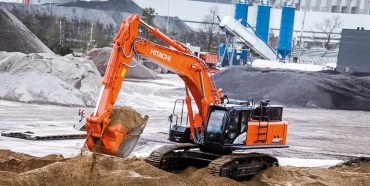 